Общие сведения об образовательной организацииМуниципальное дошкольное образовательное учреждение  детский сад  д. Стан  (далее Учреждение)  создано  23 февраля 1974 года, функционируют 2  разновозрастные группы. Учреждение расположено в д. Стан, в 40 километрах от районного центра  г. Лихославль. Учреждение находится на бюджетном финансировании.Здание застройки – типовое, кирпично-блоковое, 1-этажное, 1974 года постройки, общей площадью 320 кв.м., окна пластиковые. Площадь территории, занимаемой Учреждением, постройками и двором 3000 кв.м. Участок освещён, огражден забором по периметру, имеет игровую, спортивную площадку. Территория вокруг Учреждения озеленена различными видами деревьев, имеется огород, клумбы, экологическая грядка.Цель деятельности Учреждения – осуществление образовательной деятельности по
реализации образовательных программ дошкольного образования.Предметом деятельности Учреждения является формирование общей культуры, развитие физических, интеллектуальных, нравственных, эстетических и личностных качеств, формирование предпосылок учебной деятельности, сохранение и укрепление здоровья  воспитанников.Режим работы  МДОУ детский сад  д. Стан  Режим работы Учреждения установлен Учредителем.С 08.00 до 17.00, суббота, воскресенье - выходной, а также праздничные дни, установленные законодательством РФ.Учреждение  функционирует в режиме пятидневной недели с  9- часовым пребыванием детей.Нормативные сроки пребывания детей в ДОУ – до  7 лет.Учреждение  обеспечивает воспитание и развитие детей на русском языкеАналитическая частьI. Оценка образовательной деятельностиОбразовательная деятельность в Учреждении организована в соответствии с Федеральным законом от 29.12.2012 № 273-ФЗ «Об образовании в Российской Федерации», ФГОС дошкольного образования, СП 2.4.3648-20 «Санитарно-эпидемиологические требования к организациям воспитания и обучения, отдыха и оздоровления детей и молодежи», СанПиН 2.3/2.4.3590-20"Санитарно-эпидемиологические требования к организации общественного питания населения", СанПиН 1.2.3685-21 «Гигиенические нормативы и требования к обеспечению безопасности и (или) безвредности для человека факторов среды обитания».Образовательная деятельность ведется на основании утвержденной Основной образовательной программы дошкольного образования МДОУ детский сад д. Стан, которая составлена в соответствии с ФГОС дошкольного образования с учетом примерной образовательной программы дошкольного образования, санитарно-эпидемиологическими правилами и нормативами.Для выполнения требований норм Федерального закона от 24.09.2022 № 371-ФЗ Детский сад провел организационные мероприятия по внедрению федеральной образовательной программы дошкольного образования, утвержденной приказом Минпросвещения России от 25.11.2022 № 1028 (далее — ФОП ДО), в соответствии с утвержденной дорожной картой. Для этого создали рабочую группу в составе заведующего, воспитателей. Результаты:утвердили новую основную образовательную программу дошкольного образования Детского сада (далее — ООП ДО), разработанную на основе ФОП ДО, и ввели в действие с 01.09.2023;скорректировали план-график повышения квалификации педагогических и управленческих кадров и запланировали обучение работников по вопросам применения ФОП ДО;провели информационно-разъяснительную работу с родителями (законными представителями) воспитанников.Учреждение посещают 22 воспитанника  в возрасте от 1,5 до 7 лет. В Учреждении сформировано 2 группы общеразвивающей направленности. Из них:1 младшая разновозрастная  группа –  10  детей;1 старшая разновозрастная группа – 12 детей.Реализуемые программы: • основная образовательная программа:       В Учреждении разработаны и утверждены: программа развития, образовательная программа, годовой план, рабочие программы (на каждую возрастную группу). Перед дошкольным учреждением стоит основная цель - повышение качества дошкольного образования путем формирования целостного педагогического пространства и оптимальных условий для физического, интеллектуального и личностного развития детей в условиях дошкольной образовательной организации. В 2023 году образовательный процесс строился в соответствии с годовым планом  воспитательно – образовательной работы Учреждения и был направлен на решение следующих задач:Способствовать созданию условий в ДОО для сохранения и укрепления здоровья детей раннего дошкольного возраста и обеспечения их полноценного физического развития.Продолжать  способствовать созданию условий для художественно-эстетического развития детей. Развивать экологическую культуру, познавательный интерес, интеллектуально-творческий потенциал каждого ребенка через проектно-исследовательскую деятельность.  Совершенствовать систему работы МДОУ и семьи  в вопросах патриотического воспитания дошкольников.          В ходе проведённых тематических и оперативных контролей были выявлены положительные и отрицательные моменты. Положительные моменты: - при планировании образовательной деятельности педагогами соблюдаются требования ФГОС ДО, образовательной программы, учёт возрастных особенностей, системности изучаемого материала; -во всех группах планируется непрерывно-образовательная деятельность, совместная деятельность (беседы, чтение художественной литературы, сюжетно-ролевые, дидактические игры, игровые ситуации, викторины, КВН, и.т.д.) по формированию культурно-гигиенических навыков (КГН) детей раннего и дошкольного возраста; - во всех группах педагогами планируются разнообразные формы сотрудничества с родителями по формированию КГН у детей раннего и дошкольного возраста: беседы, консультации, оформление информационных стендов, детско-родительские проекты; - во всех группах создана достаточно насыщенная развивающая предметно – пространственная среда по формированию  навыков, которая грамотно используется педагогами для коллективной и индивидуальной работы с детьми; - большинство педагогов используют информационно-коммуникационные технологии при проведении родительских собраний. Имеющиеся недостатки: - низкая активность педагогов в создании авторских электронных продуктов для представления их на методических интернет конкурсах и использования в образовательной деятельности. Воспитательная работаС 01.09.2021года Учреждение реализует рабочую программу воспитания и календарный план воспитательной работы, которые являются частью основной образовательной программы дошкольного образования МДОУ детский сад д. Стан.За 2,5 года реализации программы воспитания родители выражают удовлетворенность воспитательным процессом в Учреждении, что отразилось на результатах анкетирования, проведенного 20.12.2023. Вместе с тем, родители высказали пожелания по введению мероприятий в календарный план воспитательной работы Учреждения, например — проводить осенние и зимние спортивные мероприятия на открытом воздухе совместно с родителями. Предложения родителей будут рассмотрены и при наличии возможностей Учреждения  включены в календарный план воспитательной работы на второе полугодие 2024 года.Чтобы выбрать стратегию воспитательной работы, в 2023 году проводился анализ состава семей обучающихся.Характеристика семей по составу:Характеристика семей по количеству детей:Воспитательная работа строится с учетом индивидуальных особенностей детей, с использованием разнообразных форм и методов, в тесной взаимосвязи воспитателей, специалистов и родителей. Детям из неполных семей уделяется большее внимание в первые месяцы после зачисления в  Учреждение.Взаимодействие с родителями коллектив Учреждения строит на принципе сотрудничества. При этом решаются приоритетные задачи: • повышение педагогической культуры родителей; • приобщение родителей к участию в жизни детского сада; • изучение семьи и установление контактов с ее членами для согласования воспитательных воздействий на ребенка. Для решения этих задач используются различные формы работы: • групповые родительские собрания, консультации; мастер-классы, проведение совместных мероприятий для детей и родителей, мероприятия выходного дня; • анкетирование; • наглядная информация; • показ открытых занятий для родителей (день открытых дверей); • выставки совместных работ; • посещение открытых мероприятий и участие в них; • заключение договоров с родителями вновь поступивших детей;• общение, пропаганда педагогических знаний по E-mail; • общение в социальных группах (ВКонтакте,  WhatsApp); • совместное участие в проектной деятельности.Содержание сайта своевременно обновляется, корректируется в соответствии с Законом «Об образовании в РФ», с приказом Рособрнадзора от 29.05.2014 №785, «Об утверждении требований к структуре официального сайта образовательной организации в информационно-коммуникационной сети «Интернет», и Постановлением Правительства РФ от 10.07.2013 № 582 «Об утверждении правил размещения на официальном сайте ОО в информационно-коммуникационной сети «Интернет» и обновления информации об образовательной организации».  Таким образом, в Учреждении создаются условия для максимального удовлетворения запросов родителей детей дошкольного возраста по их воспитанию и обучению.  Родители получают информацию о целях и задачах учреждения, имеют возможность обсуждать различные вопросы пребывания ребенка в  Учреждении, участвовать в жизнедеятельности детского сада.  97,7 % родителей полностью удовлетворены качеством услуг, предоставляемым Учреждением (состоянием материальной базы, качеством воспитательно-образовательного процесса, компетентностью педагогического персонала, взаимоотношениями сотрудников с детьми, качеством питания, санитарно-гигиеническими условиями, организацией профилактических мер по оздоровлению детей, состояние материально-технической базы, условиями созданными для безопасности и здоровья детей).В детском саду д. Стан  обеспечение доступности дошкольного образования для детей раннего возраста заложено в программе развития на 2020–2024 годы. Дополнительное образованиеВ Учреждении планируется реализация дополнительного образования в 2025 году при наличии финансирования.II. Оценка системы управления организацииУправление Учреждением осуществляется в соответствии с действующим законодательством и Уставом Учреждения.Управление  Учреждением строится на принципах единоначалия и коллегиальности. Коллегиальными органами управления являются: Совет Учреждения, Педагогический совет Учреждения, Общее собрание Коллектива Учреждения.Единоличным исполнительным органом является руководитель – заведующий.Органы управления, действующие в Учреждении.Структура и система управления соответствуют специфике деятельности Учреждения.     В  систему управления  Учреждения внедрили элементы электронного документооборота. Это упростило работу организации во время дистанционного функционирования. Дополнительно расширили обязанности  заведующего по контролю за качеством образования и добавили контроль организации дистанционного обучения.По итогам 2023 года система управления Учреждения оценивается как эффективная, позволяющая учесть мнение работников и всех участников образовательных отношений. В следующем году изменение системы управления не планируется.III. Оценка содержания и качества подготовки обучающихсяУровень развития детей анализируется по итогам педагогической диагностики. Формы проведения диагностики:диагностические занятия (по каждому разделу программы);диагностические срезы;наблюдения, итоговые занятия.Разработаны диагностические карты освоения основной образовательной программы дошкольного образования  Учреждения (ООП  Учреждения) в каждой возрастной группе. Карты включают анализ уровня развития обучающихся в рамках целевых ориентиров дошкольного образования и качества освоения образовательных областей. Так, результаты качества освоения ООП  Учреждения на конец 2023 года выглядят следующим образом:Анализ сделан на основе промежуточных показателей диагностики.Вывод: в целом по детскому саду Программа выполнена и  освоена на хорошем уровне по всем разделам программы.Ниже всего показатели по речевому развитию и музыке. По этому поводу в группах для родителей запланированы консультации и предложена литература по теме. С детьми в летний период намечена индивидуальная работа.В каждой группе у воспитателей на основе диагностики составлены списки детей, с которыми надо позаниматься в летний период по тому или иному разделу программы.Одной из задач, которые будут намечены на новый учебный год, продолжение освоения образовательной области «Художественно – эстетическое развитие» (из-за более низких показателей, по сравнению с другими разделами программы). Также будет оказана методическая помощь педагогам ДОУ по вопросам развития речи дошкольников.            В июне 2023 года педагоги  Учреждения проводили обследование обучающихся подготовительной группы на предмет оценки сформированности предпосылок к учебной деятельности в количестве 6 человек. Задания позволили оценить уровень сформированности предпосылок к учебной деятельности: возможность работать в соответствии с фронтальной инструкцией (удержание алгоритма деятельности), умение самостоятельно действовать по образцу и осуществлять контроль, обладать определенным уровнем работоспособности, а также вовремя остановиться в выполнении того или иного задания и переключиться на выполнение следующего, возможностей распределения и переключения внимания, работоспособности, темпа,  целенаправленности деятельности и самоконтроля.Вывод: в подготовительной группе программа освоена на хорошем уровне по всем образовательным областям. Данные показывают, что высокий уровень усвоения детьми программного материала наблюдается у 83% детей, средний – у 17%. Общая готовность детей к школе составляет 100%. Это может свидетельствовать о высокой продуктивности  педагогического сопровождения воспитанников в условиях реализации ФГОС ДО. Детский сад скорректировал ООП ДО с целью включения тематических мероприятий по изучению государственных символов в рамках всех образовательных областей.Рекомендовано проводить минимум одно занятие в год, посвященное изучению государственных символов России. Обязательно включаем тематические мероприятия в рабочую программу воспитания и календарный план воспитательной работы детского сада. Удобнее приурочить мероприятия к празднованию памятных дат страны и региона. Издан приказ № 23 от 30.08.2023 года «Об организации изучения государственных символов в МДОУ», где указано, какие мероприятия должны выполнить работники, чтобы детский сад организовал изучение государственных символов. Определены ответственные лица и сроки исполнения, разработано положение о государственных символах, согласованно на педагогическом совете 31.08.2023г. протокол №1. Для родителей были проведены консультации, собрания, чтобы проинформировать родителей о том, что введены новые мероприятия, посвященные государственным символам. На родительских собраниях сообщили родителям, что в определенные торжественные мероприятия, например, «День защитника Отечества (23 февраля), День России (12 июня), День Российского флага (22 августа), День Спорта (здоровья) в детском саду будет организовано поднятие флага с прослушиванием гимна. Рассказали детям, что важнейшим символом российского государства выступают его государственные символы. Поэтому участвовать в поднятии флага и исполнении гимна – особая честь и гордость каждого гражданина. Более того, если ребенок проявил себя успешно в разных сферах, то может лично поднять или внести флаг России. В 2023 году разработан проект "Разговор о важном". В Учреждении прошли беседы на темы: «Дошкольникам о Конституции России», «Мы граждане большой страны России», «Освобождение Тверского края от немецко-фашистских захватчиков», тематические мероприятия «День Единства», Всероссийская акция «Блокадный хлеб», праздник «День Героев Отечества России».В 2023 году активно принимали участие в проведении мероприятий по профилактике детского дорожно-транспортного травматизма. В Учреждении были проведены следующие мероприятия: - До сведения родителей дистанционно в групповых чатах была доведена информация об участии в онлайн мероприятиях по соблюдению правил дорожного движения. - Всем родителям были отправлены памятки о необходимости использования ремней безопасности и детских удерживающих устройств, при перевозке детей; - Развлечение «Международный день светофора»; - Встреча с сотрудниками ГБДД; - Консультация для родителей «Безопасность детей на дороге – забота общества» - Акции «Перевози ребенка в безопасности», «Засветись», «Будь ярче», «Новый год без ДТП»;  - День ПДД (игры, развлечения, КВН, просмотр фильмов и т.д.); - конкурс рисунков «Безопасность дорожного движения».IV. Оценка организации учебного процесса (воспитательно-образовательного процесса)В основе образовательного процесса в Учреждении лежит взаимодействие педагогических работников, администрации и родителей. Основными участниками образовательного процесса являются дети, родители, педагоги.Основные формы организации образовательного процесса:- совместная деятельность педагогического работника и воспитанников в рамках организованной образовательной деятельности по освоению основной общеобразовательной программы;- самостоятельная деятельность воспитанников под наблюдением педагогического работника.Занятия в рамках образовательной деятельности ведутся по подгруппам. Продолжительность занятий соответствует СанПиН 1.2.3685-21 и составляет:в группах с детьми от 1,5 до 3 лет – до 10 мин;в группах с детьми от 3 до 4 лет – до 15 мин;в группах с детьми от 4 до 5 лет – до 20 мин;в группах с детьми от 5 до 6 лет – до 25 мин;в группах с детьми от 6 до 7 лет – до 30 мин.Между занятиями в рамках образовательной деятельности предусмотрены перерывы продолжительностью не менее 10 минут.Основной формой занятия является игра. Образовательная деятельность с детьми строится с учётом индивидуальных особенностей детей и их способностей. Выявление и развитие способностей воспитанников осуществляется в любых формах образовательного процесса.Чтобы не допустить распространения  ОРВИ и коронавирусной инфекции, администрация Учреждения   в 2023 году продолжила соблюдать ограничительные и профилактические меры в соответствии с СП 3.1/2.4.3598-20:ежедневный усиленный фильтр воспитанников и работников – термометрию с помощью бесконтактных термометров и опрос на наличие признаков инфекционных заболеваний. Лица с признаками инфекционных заболеваний изолируются,еженедельную генеральную уборку с применением дезинфицирующих средств, разведенных в концентрациях по вирусному режиму;ежедневную влажную уборку с обработкой всех контактных поверхностей, игрушек и оборудования дезинфицирующими средствами;дезинфекцию посуды, столовых приборов по мере необходимости;бактерицидные установки в групповых комнатах;частое проветривание групповых комнат в отсутствие воспитанников;проведение всех занятий в помещениях групповой ячейки или на открытом воздухе отдельно от других групп;требование о заключении врача об отсутствии медицинских противопоказаний для пребывания в детском саду ребенка, который  не посещал детский сад по болезни более 5 дней.В 2023 году в Учреждение  не поступали  обучающиеся, ранее проживавшие на территории Украины. Воспитатели прошли курсы повышения квалификации по работе с детьми, оказавшимися в трудной жизненной ситуации в объеме 72 часов.В 2023 году в  Учреждении не было  обучающихся  с ограниченными возможностями здоровья.С  2023 года в Учреждении внедрена и используется  платформа «Сферум». Созданы сообщества: «Воспитатели», «Родители», «Заведующие». Систематически размещается информация о работе учреждения, фотографии мероприятий, объявления, консультации, советы родителям, поздравления, родители задают вопросы, существует обратная связь. Педагоги своевременно информируются о каких-либо изменениях в образовательном процессе, обмениваются  сообщениями и информацией.С 01.09.2024 года  в Учреждении будет внедрен функционал ФГИС «Моя школа». Так, с помощью ФГИС «Моя школа» педагоги и родители могут:просматривать разнообразные обучающие и методические материалы;создавать персональные и групповые онлайн-коммуникации, включая чаты и видеоконференции;проводить онлайн-трансляции занятий с возможностью массовых просмотров и комментирования;направлять и получать уведомления о событиях в рамках образовательного процесса.Условия для охраны и укрепления здоровья  обучающихсяВ дошкольном учреждении созданы все необходимые условия для охраны и укрепления здоровья  обучающихся. Медицинское обслуживание  обучающихся дошкольного образовательного учреждения обеспечивает Станской ФАП на основании договора на медицинское обслуживание. Основным источником сведений о состоянии здоровья обучающихся служат результаты обязательных медицинских осмотров. Медицинский персонал наряду с администрацией и педагогическим коллективом несёт ответственность за проведение оздоровительных и профилактических мероприятий, соблюдение санитарно-гигиенических норм, режима дня и качество питания обучающихся.                 В течение 2023 года продолжалась работа по охране и укреплению здоровья обучающихся. Профилактическая, противоэпидемиологическая, санитарно-просветительная работа велась согласно плану физкультурно-оздоровительной работы. С целью оздоровления проводились закаливающие мероприятия: гимнастика на свежем воздухе в тёплое время года и после сна, мытье рук до локтей, физкультурные занятия на свежем воздухе, солнечные ванны, хождение босиком по ребристым дорожкам, обтирания махровыми рукавицами. Уделялось внимание пропаганде здорового образа жизни и просвещению родителей по вопросам физического развития воспитания дошкольников, профилактики детской заболеваемости. Большое значение придавалось организации двигательной активности детей, развитию основных движений, подвижным играм и специальным мерам закаливания детского организма. Велась работа по организации, обогащению и использованию спортивных уголков в группах. Организация рационального режима и двигательной деятельности на занятиях, осуществлялась с учётом состояния здоровья,  возрастных особенностей детей и сезона года. В график контроля наряду с просмотром физкультурных занятий включалось наблюдение за организацией режимных процессов (умывание, сборы и возвращение с прогулки). Контроль со стороны медсестры и администрации детского сада за правильной организацией питания, сна, подъема, проведением утренней гимнастики позволил улучшить работу по воспитанию культурно-гигиенических навыков детей.         Анализируя состояние здоровья обучающихся можно отметить, что за текущий учебный год процент заболеваемости детей в Учреждении и количественные показатели пропущенных дней по болезни на одного ребенка снизились. Основную массу случаев заболеваний составляют дети раннего и младшего возраста, вновь поступившие в Учреждение, в период адаптации.         С целью профилактики несчастных случаев с обучающимися во время пребывания в Учреждении и за его пределами педагоги проводят с детьми беседы, инструктажи, рассматривают иллюстрации, представляют видеоролики, решают проблемные ситуации о правилах поведения, алгоритмах действий в ЧС. Таким образом, благодаря комплексу профилактических и физкультурно-оздоровительных мероприятий проводимых педагогами и сотрудниками детского сада с детьми, просветительская работа с родителями, своевременная вакцинация детей ведет к положительной динамике показателей по состоянию заболеваемости в целом.         Условия питания в Учреждении. Рациональное питание также служит формированию здорового организма. В Учреждении организованно 4-х разовое питание детей на основании  10 -дневного меню, включающего в себя все группы витаминов и микроэлементов, укрепляющих иммунитет и способствующих нормальному развитию детского организма. В меню предусмотрена естественная витаминизация (фрукты, соки). В соответствии с требованиями СанПиН 2.4.1.3049-20 интервал между приёмами пищи не превышает 4 часов во всех возрастных группах. Питание детей организовано с учётом следующих принципов: • выполнение режима питания; • калорийность питания, ежедневное соблюдение норм потребления продуктов; • гигиена приёма пищи; • индивидуальный подход к детям во время питания. Ежедневно, для контроля за организацией в соответствии с требованиями санитарных правил качественного и безопасного горячего питания обучающихся проводится бракераж с соответствующей записью в журнале бракеража готовой продукции. Оценку качества готовых блюд, кулинарных изделий осуществляет бракеражная комиссия. Выдача готовой пищи осуществляется только после проведения данного контроля. Таким образом, сбалансированное питание, круглогодичное употребление овощей, фруктов и соков способствует укреплению детского растущего организма.V. Оценка качества кадрового обеспеченияУчреждение  укомплектовано  педагогами на 100 процентов согласно штатному расписанию. Всего работают 2 человека. Соотношение  обучающихся, приходящихся на 1 взрослого:обучающиеся/педагоги – 12/1;обучающиеся/все сотрудники – 3,1/1.За 2023 год  1 педагогический работник прошел  аттестацию на соответствие занимаемой должности.Курсы повышения квалификации в 2023  году  прошел 1 работник  Учреждения. Характеристика  кадрового состава Учреждения.Стаж педагогических работников:Более 35 лет – 2 педагога.Образование работников: 1-высшее педагогическое1-  среднее специальное медицинскоеПо итогам 2023 года Учреждение перешло на применение профессиональных стандартов. Из 2 педагогических работников Учреждения все соответствуют квалификационным требованиям профстандарта «Педагог». Их должностные инструкции соответствуют трудовым функциям, установленным профстандартом «Педагог».В 2023 году педагоги Учреждения приняли участие в  муниципальных, региональных, всероссийских и международных конкурсах.Информация об участии педагогов МДОУ в конкурсах (сводная по МДОУ)     Педагоги постоянно повышают свой профессиональный уровень, эффективно участвуют в работе методических объединений, знакомятся с опытом работы своих коллег и других дошкольных учреждений, а также саморазвиваются. Все это в комплексе дает хороший результат в организации педагогической деятельности и улучшении качества образования и воспитания дошкольников.  Педагоги могли повысить свой педагогический уровень с помощью такой эффективной формы работы как открытые показы НОД, досугов, мастер-классов, выступлений из опыта работы на уровне Учреждения.В Учреждении  в 2023 году  обучающихся  с ОВЗ  не было.VI. Оценка учебно-методического и библиотечно-информационного обеспеченияВ Учреждении библиотека является составной частью методической службы.
Библиотечный фонд располагается в методическом кабинете, группах детского сада. Библиотечный фонд представлен методической литературой по всем образовательным областям основной общеобразовательной программы, детской художественной литературой, периодическими изданиями, а также другими информационными ресурсами на различных электронных носителях. В каждой возрастной группе имеется банк необходимых учебно-методических пособий, рекомендованных для планирования воспитательно-образовательной работы в соответствии с обязательной частью ООП.В 2023 году Учреждение  пополнило учебно-методический комплект  к примерной общеобразовательной программе дошкольного образования «От рождения до школы» в соответствии с ФГОС. Приобрели наглядно-дидактические пособия:серии «Мир в картинках», «Рассказы по картинкам»;картины для рассматривания, плакаты;комплекты для оформления родительских уголков;рабочие тетради для обучающихся.Оборудование и оснащение методического кабинета достаточно для реализации образовательных программ. В методическом кабинете созданы условия для возможности организации совместной деятельности педагогов.   Кабинет  достаточно оснащен техническим и компьютерным оборудованием.Информационное обеспечение Учреждение включает:2 персональных компьютера, ноутбук, экран, проектор, музыкальные центры, цифровые видео,  фотоаппарат,  принтер  и т.динформационно-телекоммуникационное оборудование – в 2023 году пополнилось ноутбуком,программное обеспечение – позволяет работать с текстовыми редакторами, интернет-ресурсами, фото-, видеоматериалами, графическими редакторами.В Учреждении учебно-методическое и информационное обеспечение достаточное для организации образовательной деятельности и эффективной реализации образовательных программ, в том числе с учетом использования  с 01.09.2024 года ресурсов ФГИС «Моя школа».В декабре 2023 года в результате повторного планового мониторинга инфраструктуры  Учреждения  выявили пожелания со стороны воспитателей и родителей (законных представителей) обновить наглядный материал для стендов, альбомы и дидактические пособия. Закупку необходимых материалов запланировали на первое полугодие 2024 года.VII. Оценка материально-технической базыВ  Учреждении сформирована материально-техническая база для реализации образовательных программ, жизнеобеспечения и развития детей. В Учреждении оборудованы помещения:групповые помещения – 2;кабинет заведующего – 1;методический кабинет – 1;игровой зал  – 1;пищеблок – 1;прачечная – 1При создании предметно-развивающей среды воспитатели учитывают возрастные, индивидуальные особенности детей своей группы. Оборудованы групповые комнаты, включающие игровую, познавательную, обеденную зоны.В 2023 году в Учреждении проведен текущий ремонт в группах, коридорах,  игрового зала. Покрыли составом новый теневой навес,  обновили и покрасили игровое оборудование на участках. В 2023 году Учреждение провело закупку кастрюль в помещение пищеблока в соответствии с требованиями СанПиН 1.2.3685-21, СанПиН 2.3/2.4.3590-20.На основании плана-графика проведения мониторинга инфраструктуры Учреждения, утвержденного приказом заведующего от 28.03.2023 № 23, была проведена первичная оценка степени соответствия РППС  Учреждения требованиям ФГОС и ФОП ДО и рекомендациям Минпросвещения, направленным в письме от 13.02.2023 № ТВ-413/03.    По итогам выявлено: РППС учитывает особенности реализуемой ОП ДО.  В каждой возрастной группе имеется достаточное количество современных развивающих пособий и игрушек. В каждой возрастной группе РППС обладает свойствами открытой системы и выполняет образовательную, развивающую, воспитывающую, стимулирующую функции.В декабре 2023 года проведен повторный плановый мониторинг. Результаты показывают хорошую степень соответствия РППС  Учреждения требованиям законодательства и потребностям обучающихся.Материально-техническое состояние Учреждения и территории соответствует действующим санитарным требованиям к устройству, содержанию и организации режима работы в дошкольных организациях, правилам пожарной безопасности, требованиям охраны труда.VIII. Оценка функционирования внутренней системы оценки качества образованияВ Учреждении утверждено положение о внутренней системе оценки качества образования .  Мониторинг качества образовательной деятельности в 2023 году показал хорошую работу педагогического коллектива по всем показателям.Состояние здоровья и физического развития  обучающихся удовлетворительные, 83  процентов детей успешно освоили образовательную программу дошкольного образования в своей возрастной группе. Обучающиеся подготовительной группы показали хорошие показатели готовности к школьному обучению. В течение года обучающиеся Учреждения успешно участвовали в конкурсах и мероприятиях различного уровня.Информация об участии обучающихся  МДОУ в конкурсах (сводная по МДОУ)Каждый год Учреждение принимает участие во всероссийском, природоохранном социально-образовательном проекте «Эколята – Дошколята» по формированию у детей дошкольного возраста экологической культуры и культуры природолюбия. В рамках проекта были реализованы следующие мероприятия: экологические акции («Миска добра», «Разделяй и Сохраняй», «Творим добро вместе», «Сбережем лесную красавицу»), экологическая викторина в старшей группе «Ах ты, зимушка – зима!», «Синичкин день», «Покормите птиц зимой» и т.д. Результаты участия в проекте «Эколята-Дошколята»: - повышение общей культуры детей; - формирование у детей основ экологической культуры и культуры природолюбия; - формирование у дошкольников духовно богатого внутреннего мира и системы ценностных отношений к окружающей природной среде; - развитие в  обучающихся внутренней потребности любви к природе, участию в природоохранной и экологической деятельности; - расширение общего кругозора детей, развитие их творческих способностей.В  октябре 2023 года проводилось анкетирование 20 родителей, получены следующие результаты:доля получателей услуг, положительно оценивающих доброжелательность и вежливость работников организации, – 100 процентов;доля получателей услуг, удовлетворенных компетентностью работников организации, – 100 процентов;доля получателей услуг, удовлетворенных материально-техническим обеспечением организации, – 97,7 процентов;доля получателей услуг, удовлетворенных качеством предоставляемых образовательных услуг, – 97,7 процента;доля получателей услуг, которые готовы рекомендовать организацию родственникам и знакомым, – 100 процентов.Анкетирование родителей показало высокую степень удовлетворенности качеством предоставляемых услуг – 97,7 процентов.Результаты анализа показателей деятельности организацииДанные приведены по состоянию на 30.12.2023г.Анализ показателей указывает на то, что Учреждение  имеет достаточную инфраструктуру, которая соответствует требованиям СП 2.4.3648-20 «Санитарно-эпидемиологические требования к организациям воспитания и обучения, отдыха и оздоровления детей и молодежи» и позволяет реализовывать образовательные программы в полном объеме в соответствии с ФГОС ДО.Учреждение  укомплектовано достаточным количеством педагогических и иных работников, которые имеют  квалификацию и регулярно проходят повышение квалификации, что обеспечивает результативность образовательной деятельности.Наименование образовательной
организацииМуниципальное дошкольное образовательное учреждение  детский сад д. Стан  (МДОУ детский сад д. Стан)РуководительИванова Алла ЮрьевнаАдрес организации171207 Тверская обл., Лихославльский муниципальный округ, д. Стан, д.99 Телефон, факс(48261) 2-57-62Адрес электронной почтыstands2013.ivanova@yandex.ruУчредительМуниципальное образование Лихославльский муниципальный округ Тверской областиДата создания1974 годЛицензияЛицензия на право осуществления образовательной деятельности Серия 69Л01 №0001365, выданная Министерством образования Тверской области 27 августа 2015 года, регистрационный № 450 /срок действия лицензии – бессрочно№Ступень обученияПрограммаКоличество обучающихся1.Ранний возрастОбразовательная программа дошкольного образования под редакцией Н.Е Вераксы, Т.С Кормаровой, М.А Васильевой. « От рождения до школы» - Мозаика – синтез 2020 г12.Дошкольный возрастОбразовательная программа дошкольного образования под редакцией Н.Е Вераксы, Т.С Кормаровой, М.А Васильевой. « От рождения до школы» - Мозаика – синтез 2020 г21Состав семьиКоличество семейПроцент от общего количества семей обучающихсяПолная2095%Неполная с матерью15%Неполная с отцом00%Оформлено опекунство00%Количество детей в семьеКоличество семейПроцент от общего количества семей обучающихсяОдин ребенок523%Два ребенка627%Три ребенка и более1150%Наименование органаФункцииЗаведующий Контролирует работу и обеспечивает эффективное взаимодействие структурных подразделений организации,
утверждает штатное расписание, отчетные документы организации, осуществляет общее руководство УчреждениемРассматривает вопросы:развития образовательной организации;финансово-хозяйственной деятельности;материально-технического обеспечения	Совет Учреждения Рассматривает вопросы:  развития образовательной организации;  финансово-хозяйственной деятельности;  материально-технического обеспеченияВысший орган самоуправления, создаётся в целях содействия осуществлению самоуправленческих начал, развитию инициативы коллектива, реализации прав Учреждения в решении вопросов, способствующих организации воспитательно-образовательного процесса и финансово – хозяйственной деятельности, расширению коллегиальных демократических форм управления и воплощению в жизнь государственно - общественных принципов управленияПедагогический совет Учрежденияорганизует изучение и обсуждение нормативных правовых  документов в области образования;  обсуждает локальные акты Учреждения, касающиеся педагогической деятельности, решает вопрос о внесении в них необходимых изменений и дополнений;  разрабатывает и утверждает образовательную программу Учреждения в соответствии с Федеральными государственными образовательными стандартами;  обсуждает программу развития Учреждения;  выбирает из реестра примерные основные образовательные программы;  обсуждает и производит выбор различных вариантов содержания образования, форм, методов воспитания, обучения, присмотра и ухода, а также способов их реализации;  заслушивает отчеты о ходе реализации образовательной программы Учреждения, самообразовании педагогических работников;  организует выявление, обобщение, распространение, внедрение передового педагогического опыта среди педагогических работников Учреждения;  рассматривает вопросы дополнительного профессионального образования педагогических работников Учреждения;  обсуждает и принимает отчёт о результатах самообследования;  организует работу по повышению квалификации педагогических работников, развитию их творческих инициатив;  обсуждает и утверждает годовой календарный план работы Учреждения;  осуществляет анализ результатов образовательной деятельности,достижения целевых ориентиров дошкольного образования воспитанниками Учреждения, определяет задачи на учебный год в целом;  делегирует представителей педагогического коллектива в Совет Учреждения;  подводит итоги деятельности Учреждения за учебный год;  заслушивает доклады, информацию представителей организаций и  учреждений, взаимодействующих с Учреждением по вопросам образования и оздоровления обучающихся, в том числе о проверке состояния образовательного процесса, соблюдения санитарно-гигиенического режима Учреждения, об охране труда и здоровья обучающихся;  контролирует выполнение ранее принятых решений педагогического Совета;  утверждает характеристики и принимает решения о награждении, поощрении педагогических работников Учреждения.  рассматривает иные вопросы в соответствии с законодательством Российской Федерации. Общее собрание коллектива Учреждения Принимает Устав Учреждения, решает вопрос о внесении в негонеобходимых изменений и дополнений;   подводит итоги деятельности Учреждения за учебный год;  обсуждает и утверждает программу развития Учреждения;  обсуждает и принимает Положение «О порядке и условиях оплаты и стимулирования труда работников Учреждения и оказании материальной помощи работникам Учреждения»;   обсуждает и принимает коллективный договор Учреждения;  обсуждает и принимает правила внутреннего трудового распорядка;   заслушивает ежегодный отчёт администрации Учреждения о выполнении коллективного договора;   избирает Совет трудового коллектива и его председателя открытым голосованием;   избирает представителей работников в комиссию по трудовым спорам Учреждения,  избирает комиссию по урегулированию споров между участниками образовательных отношений;   избирает членов Совета Учреждения;  вносит предложения по улучшению финансово-хозяйственной  деятельности Учреждения;   принимает положение об оплате труда работников (в том числе о материальном стимулировании работников Учреждения);   принимает соглашение по охране труда;  принимает положения, касающиеся прав и интересов коллектива Учреждения;   принимает решение об изменении статуса образовательного учреждения;   решает другие социально - значимые вопросы по Учреждению;  обсуждает поведение или отдельные поступки членов коллектива Учреждения и принимает решение о вынесении общественного порицания в случае виновности.Уровень развития  обучающихся  в рамках целевых ориентировВыше нормыВыше нормыНормаНормаНиже нормыНиже нормыИтогоИтогоУровень развития  обучающихся  в рамках целевых ориентировКол-во%Кол-во%Кол-во%Кол-во% обучающихся в пределе
нормыУровень развития  обучающихся  в рамках целевых ориентиров3131883142296Качество освоения образовательных областей3131883142296Количество выпускниковУровни готовности (%)Уровни готовности (%)Уровни готовности (%)Обоснование низкой готовностиКоличество выпускниковвысокийсреднийнизкийОбоснование низкой готовности683170-Образовательная областьФормы работыЧто должен усвоить обучающийсяПознавательное развитиеИгровая деятельностьТеатрализованная деятельностьЧтение стихов о Родине, флаге и т.д.Получить информацию об окружающем мире, малой родине, Отечестве, социокультурных ценностях нашего народа, отечественных традициях и праздниках, госсимволах, олицетворяющих РодинуСоциально-коммуникативное развитиеИгровая деятельностьТеатрализованная деятельностьЧтение стихов о Родине, флаге и т.д.Усвоить нормы и ценности, принятые в обществе, включая моральные и нравственные.Сформировать чувство принадлежности к своей семье, сообществу детей и взрослыхРечевое развитиеИгровая деятельностьТеатрализованная деятельностьЧтение стихов о Родине, флаге и т.д.Познакомиться с книжной культурой, детской литературой.Расширить представления о госсимволах страны и ее историиХудожественно-эстетическое развитиеТворческие формы– рисование, лепка, художественное слово, конструирование и др.Научиться ассоциативно связывать госсимволы с важными историческими событиями страныФизическое развитиеСпортивные мероприятияНаучиться использовать госсимволы в спортивных мероприятиях, узнать, для чего это нужноУровни:КоличествоконкурсовКоличество участников конкурса,(без победителей)Количество победителейВ МДОУ422Муниципальный120Региональный221Федеральный821Открытые просмотры, выступления из опыта работы, мастер-классыОткрытые просмотры, выступления из опыта работы, мастер-классыОткрытые просмотры, выступления из опыта работы, мастер-классыОткрытые просмотры, выступления из опыта работы, мастер-классыОткрытые просмотры, выступления из опыта работы, мастер-классыОткрытые просмотры, выступления из опыта работы, мастер-классыОткрытые просмотры, выступления из опыта работы, мастер-классыОткрытые просмотры, выступления из опыта работы, мастер-классыОткрытые просмотры, выступления из опыта работы, мастер-классы№ТемаТемаКто проводитКто проводитКто проводитДля когоДля когоСрокI.Открытые просмотры Открытые просмотры Открытые просмотры Открытые просмотры Открытые просмотры Открытые просмотры Открытые просмотры Открытые просмотры 1. Проведение утренней гимнастикиПроведение утренней гимнастикиСмирнова М.Б.Смирнова М.Б.Смирнова М.Б.Педагоги ДОУПедагоги ДОУсентябрь2.Открытые просмотры НОД, досугов по физической культуре, по нравственно-патриотическому воспитанию.Открытые просмотры НОД, досугов по физической культуре, по нравственно-патриотическому воспитанию.Воспитатели группВоспитатели группВоспитатели группПедагоги ДОУПедагоги ДОУноябрьфевраль3.НОД по развитию речиНОД по развитию речиВоспитатели группВоспитатели группВоспитатели группПедагоги ДОУ Педагоги ДОУ ноябрь4.Интегрированный досуг  по патриотическому воспитаниюИнтегрированный досуг  по патриотическому воспитаниюБольшакова Е.М.Большакова Е.М.Большакова Е.М.Педагоги ДОУПедагоги ДОУфевральII.                                  Выступления из опыта работы                                  Выступления из опыта работы                                  Выступления из опыта работы                                  Выступления из опыта работы                                  Выступления из опыта работы                                  Выступления из опыта работы                                  Выступления из опыта работы                                  Выступления из опыта работы1.Выступления из опыта работы по реализации годовых задач ДОУПедагоги ДОУПедагоги ДОУПедагоги ДОУ на педсовете, заседаниях группы по внедрению Программы «От рождения до школы».Педагоги ДОУ на педсовете, заседаниях группы по внедрению Программы «От рождения до школы».Педагоги ДОУ на педсовете, заседаниях группы по внедрению Программы «От рождения до школы».в течение учебного годав течение учебного года2.«Организация работы в патриотическом  центре подготовительной группы» Большакова Е.М.Большакова Е.М.Педагоги ДОУ на педсоветеПедагоги ДОУ на педсоветеПедагоги ДОУ на педсоветедекабрьдекабрьIII.                                                    Мастер-классы                                                    Мастер-классы                                                    Мастер-классы                                                    Мастер-классы                                                    Мастер-классы                                                    Мастер-классы                                                    Мастер-классы                                                    Мастер-классы1.Мастер-класс «Поделки из бумаги и подручного материала»Смирнова М.Б.Смирнова М.Б.Смирнова М.Б.Педагоги ДОУПедагоги ДОУоктябрьоктябрьУровни:КоличествоконкурсовКоличество участников конкурсов,(без победителей)Количество победителейВ МДОУ212055Муниципальный140Региональный4103Федеральный10108ПоказательКоличество опрошенных родителей (Чел.)Количество давших ответ «Да»(%)Количество давших ответ «Нет»(%)Количество давших ответ «Не знаю»(%)Удовлетворенность работой  Учреждения2197,7-2,3ПоказателиЕдиница
измеренияКоличествоОбразовательная деятельностьОбразовательная деятельностьОбразовательная деятельностьОбщее количество обучающихся, которые обучаются по
программе дошкольного образованияв том числе обучающиеся:человек22в режиме полного дня (8–12 часов)человек22в режиме кратковременного пребывания (3–5 часов)человек0в семейной дошкольной группечеловек0по форме семейного образования с психолого-педагогическим  сопровождением, которое организует детский садчеловек0Общее количество обучающихся в возрасте до трех летчеловек5Общее количество обучающихся в возрасте от трех до восьми летчеловек17Количество (удельный вес) детей от общей численности
обучающихся, которые получают услуги присмотра и ухода, в том числе в группах: человек
(процент)8–12-часового пребываниячеловек
(процент)22 (100%)12–14-часового пребываниячеловек
(процент)0 (0%)круглосуточного пребываниячеловек
(процент)0 (0%)Численность (удельный вес) обучающихся с ОВЗ от общей
численности обучающихся, которые получают услуги:человек
(процент)по коррекции недостатков физического, психического развитиячеловек
(процент)0 (0%)обучению по образовательной программе дошкольного
образованиячеловек
(процент)0 (0%)присмотру и уходучеловек
(процент)0 (0%)Средний показатель пропущенных по болезни дней на одного  обучающегосядень3,1Общая численность педработников, в том числе количество
педработников:человек2с высшим образованиемчеловеквысшим образованием педагогической направленности (профиля)человек1средним профессиональным образованиемчеловек1средним профессиональным образованием педагогическойнаправленности (профиля)человек0Количество (удельный вес численности) педагогических работников, которым по результатам аттестации присвоена квалификационная категория, в общей численности педагогических работников, в том числе:человек
(процент)0 (0%)с высшейчеловек
(процент)0 (0%)первойчеловек
(процент)0 (0%)Количество (удельный вес численности) педагогических работников в общей численности педагогических работников, педагогический стаж работы которых составляет:человек
(процент)до 5 летчеловек
(процент)0 (0%)больше 30 летчеловек
(процент)2 (100%)Количество (удельный вес численности) педагогических работников в общей численности педагогических работников в возрасте:человек
(процент)до 30 летчеловек
(процент)0 (0%)от 55 летчеловек
(процент)2(100%)Численность (удельный вес) педагогических и административно-хозяйственных работников, которые за последние 5 лет прошли повышение квалификации или профессиональную переподготовку, от общей численности таких работниковчеловек
(процент)3 (100%)Численность (удельный вес) педагогических и административно-хозяйственных работников, которые прошли повышение квалификации по применению в образовательном процессе ФГОС, от общей численности таких работниковчеловек
(процент)3 (100%)Соотношение «педагогический работник/обучающийся»человек/чело
век1/11Наличие в детском саду:да/нетмузыкального руководителяда/нетнетинструктора по физической культуреда/нетнетучителя-логопедада/нетнетлогопедада/нетнетучителя-дефектологада/нетнетпедагога-психологада/нетнетИнфраструктураИнфраструктураИнфраструктураОбщая площадь помещений, в которых осуществляется
образовательная деятельность, в расчете на одного обучающегосякв. м7Площадь помещений для дополнительных видов деятельности обучающихсякв. м46Наличие в детском саду:да/нетфизкультурного залада/нетнетмузыкального залада/нетнетпрогулочных площадок, которые оснащены так, чтобы обеспечить потребность обучающихся  в физической активности и игровой деятельности на улицеда/нетда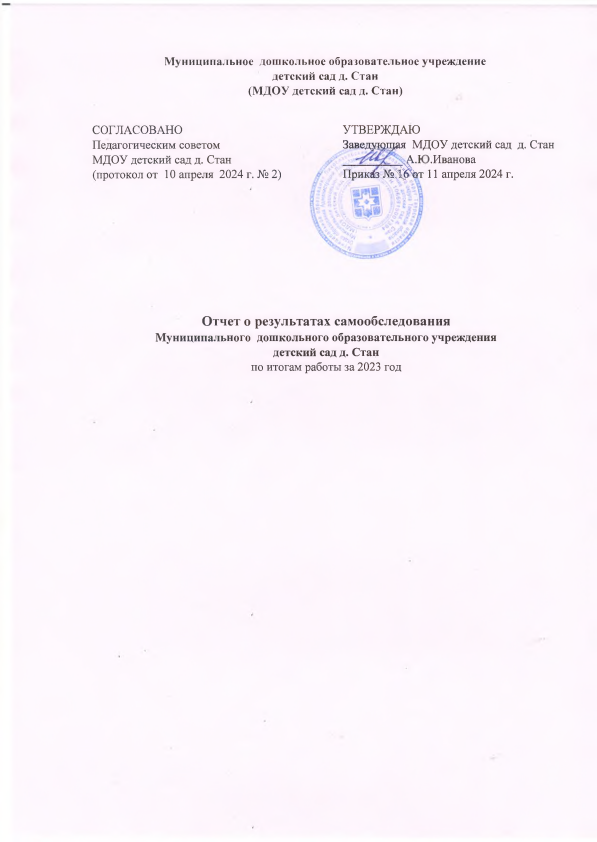 